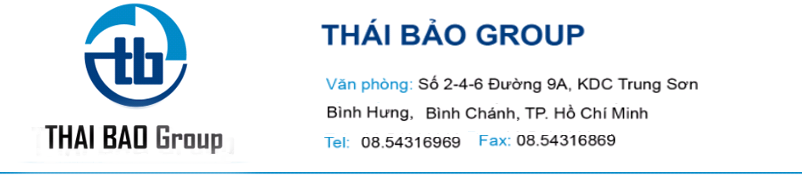 PHIẾU ĐÁNH GIÁ QUÁ TRÌNHTHỰC TẬP CỦA SINH VIÊNHọ tên sinh viên thực tập:………………………………………………………Sinh viên trường: ………………………………………………………………Lớp: ………………………………. …	Ngành: ……………… …………….Bộ phận tiếp nhận: …………………… 	Lãnh đạo bộ phận:………………….Vị trí thực tập:……………………………………………………………………Thời gian thực tập: Từ ……………….. đến …………………………………...Thang điểm đánh giá theo tiêu chí từ thấp đến cao, tương ứng trung bình – khá – tốt Ghi chú: Nhóm 1: sinh viên thực tập không nằm trong nhóm ‘đối tượng áp dụng’ trong phần III của ‘Chính sách ưu đãi cho sinh viên’    Nhóm 2: sinh viên thực tập thuộc nhóm ‘đối tượng áp dụng’ trong phần III của ‘Chính sách ưu đãi cho sinh viên’ Ý KIẾN ĐÁNH GIÁ TỪ LÃNH ĐẠO BỘ PHẬN: NHÓM INHÓM IITIÊU CHÍ ĐÁNH GIÁĐIỂM ĐÁNH GIÁ TỪ LÃNH ĐẠO BỘ PHẬNĐIỂM ĐÁNH GIÁ TỪ LÃNH ĐẠO BỘ PHẬNĐIỂM ĐÁNH GIÁ TỪ LÃNH ĐẠO BỘ PHẬNĐIỂM ĐÁNH GIÁ TỪ LÃNH ĐẠO BỘ PHẬNĐIỂM ĐÁNH GIÁ TỪ LÃNH ĐẠO BỘ PHẬNĐIỂM ĐÁNH GIÁ TỪ LÃNH ĐẠO BỘ PHẬNĐIỂM ĐÁNH GIÁ TỪ LÃNH ĐẠO BỘ PHẬNĐIỂM ĐÁNH GIÁ TỪ LÃNH ĐẠO BỘ PHẬNĐIỂM ĐÁNH GIÁ TỪ LÃNH ĐẠO BỘ PHẬNĐIỂM ĐÁNH GIÁ TỪ LÃNH ĐẠO BỘ PHẬNTIÊU CHÍ ĐÁNH GIÁNHÓM INHÓM INHÓM INHÓM II NHÓM II NHÓM II NHÓM II NHÓM II NHÓM II NHÓM II TIÊU CHÍ ĐÁNH GIÁSau thời gian thực tậpSau thời gian thực tậpSau thời gian thực tậpSau đủ tháng đầu tiênSau đủ tháng đầu tiênSau đủ tháng đầu tiênSau đủ thángthứ hai Sau đủ thángthứ hai Sau đủ thángthứ hai Sau đủ thángthứ hai Chấp hành nội quy TBG 123123123Tính trách nhiệm trong công việc123123123Tinh thần phối hợp123123123Khả năng chịu áp lực 123123123Có nguyện vọng làm việc tại TBG sau khi tốt nghiệp123123123TỔNG ĐIỂM Nhận xét và đề xuất (nếu có)………………………………………………………………………………………………………………………………………………………………………………………………………………………………………………………………………………………………………………………………………………………………………………………………………………………………………………………Nhận xét và đề xuất (nếu có)………………………………………………………………………………………………………………………………………………………………………………………………………………………………………………………………………………………………………………………………………………………………………………………………………………………………………………………Nhận xét và đề xuất (nếu có)………………………………………………………………………………………………………………………………………………………………………………………………………………………………………………………………………………………………………………………………………………………………………………………………………………………………………………………LÃNH ĐẠO BỘ PHẬNBP.HCNSGĐĐH TBGTháng đầu tiên………………………………………………………………………………………………………………………………………………………………………………………………………………………………………………………………………………………………………………………………………………………………………………………………………………………………………………………Đề xuất mức phụ cấp:………………………………………………………………………………………Tháng đầu tiên………………………………………………………………………………………………………………………………………………………………………………………………………………………………………………………………………………………………………………………………………………………………………………………………………………………………………………………Đề xuất mức phụ cấp:………………………………………………………………………………………Tháng đầu tiên………………………………………………………………………………………………………………………………………………………………………………………………………………………………………………………………………………………………………………………………………………………………………………………………………………………………………………………Đề xuất mức phụ cấp:………………………………………………………………………………………LÃNH ĐẠO BỘ PHẬNBP.HCNSGĐĐH TBGTháng thứ hai ………………………………………………………………………………………………………………………………………………………………………………………………………………………………………………………………………………………………………………………………………………………………………………………………………………………………………………………Đề xuất mức phụ cấp:………………………………………………………………………………………Tháng thứ hai ………………………………………………………………………………………………………………………………………………………………………………………………………………………………………………………………………………………………………………………………………………………………………………………………………………………………………………………Đề xuất mức phụ cấp:………………………………………………………………………………………Tháng thứ hai ………………………………………………………………………………………………………………………………………………………………………………………………………………………………………………………………………………………………………………………………………………………………………………………………………………………………………………………Đề xuất mức phụ cấp:………………………………………………………………………………………LÃNH ĐẠO BỘ PHẬNBP.HCNSGĐĐH TBG